      Currently Active Capital Improvement Projects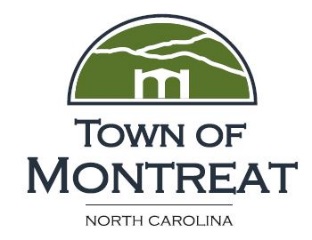 Town HallUnder contract. Phase 1, preliminary designs, complete. Phase II, construction drawings and final budget,  winding down. Phase III, construction expected to begin this summer. Public Works BuildingSite Prepared. RFQ published on 3/4, closes on 3/29, informational meeting on 3/18.Texas Rd. Pedestrian BridgeRFQ for design services closed on 2/11. Contract  negotiations underway with Vaughn & Melton.Texas Rd. WaterlineExpected completion date 3/21Texas Rd. and Calvin Trail PavingProject awarded in the fall ‘18- expected completion in early springFrist Rd. PavingProject awarded in the fall ‘18- expected completion in early springWells A & B Chlorine RetrofitIn process. Expected completion date 4/4.Well 6 Pump ConversionIn process. Expected completion date 3/21.Assembly Drive Culvert and CrosswalkIn process. Expected completion date 3/18.Tennessee Rd. Culvert and Catch BasinIn process. Expected completion date 3/21.South Carolina Terrace Parking AreaEngineer assessed - Expected completion 4/4.Kentucky Rd. CulvertEngineer assessed - Expected completion date 4/25South Carolina Terrace CulvertEngineer assessed - Expected completion date 4/11Wyck Rd. CulvertEngineer assessed - Expected completion date 4/18Lower Greybeard Wall and Creek Stabilization RFQ re-published on 2/28, closes on 3/20.Suwannee MudslideEngineer assessed - RFQ pending.Texas Road Extension Culvert and Barrel -1Engineer assessed - RFQ pending.Texas Road Wall and Bank Stabilization (Below Pool)Engineer assessed - RFQ pending.